ГОРОДСКОЙ СОВЕТ ДЕПУТАТОВ МУНИЦИПАЛЬНОГО ОБРАЗОВАНИЯ «ГОРОД НАЗРАНЬ»РЕШЕНИЕ  	№43/168-4                                                                                      от 27 апреля 2023 г.О принятии проекта Решения «О внесении изменений и дополнений в Устав  муниципального образования  «город Назрань»В соответствии со статьей 2 Федерального закона от 14 марта 2022 г. №60-ФЗ «О внесении изменений в отдельные законодательные акты Российской Федерации», Федеральным законом от 6 октября 2003 г. №131-ФЗ «Об общих принципах организации местного самоуправления в Российской Федерации», Городской совет депутатов муниципального образования «Городской округ город Назрань» решил:1.  Принять проект Решения «О внесении изменений и дополнений в Устав   муниципального образования «город Назрань».2.  Установить, что предложения граждан по проекту Решения «О внесении изменений и дополнений в Устав муниципального образования «город Назрань» принимаются в письменном виде в приемной Городского совета с 28 апреля по 22 мая 2023 года включительно по адресу: г. Назрань, пр. Базоркина, 13 с 9-00 до 17-00 часов ежедневно.3. Для обсуждения проекта Решения «О внесении изменений и дополнений в Устав муниципального образования «город Назрань» провести публичные слушания в 10 часов 23 мая 2023 г. в зале заседаний Городского совета. 4.Результаты публичных слушаний подлежат опубликованию (обнародованию) в средствах массовой информации в 7-дневный срок со дня их подписания председателем и секретарем комиссии. 5.  Опубликовать (обнародовать) настоящее Решение и проект Решения «О внесении изменений и дополнений в Устав муниципального образования «город Назрань» в средствах массовой информации.6. Контроль за исполнением настоящего Решения возложить на заместителя председателя Городского совета Хамхоева А-Х.И.ГОРОДСКОЙ СОВЕТ ДЕПУТАТОВ МУНИЦИПАЛЬНОГО ОБРАЗОВАНИЯ «ГОРОД НАЗРАНЬ»РЕШЕНИЕ  №__/___-4                                                                                      «__» ________ 2023 г.О внесении изменений и дополнений в Устав муниципального образования «город Назрань»В соответствии со статьей 2 Федерального закона от 14 марта 2022 г. №60-ФЗ «О внесении изменений в отдельные законодательные акты Российской Федерации», Федеральным законом от 6 октября 2003 г. №131-ФЗ «Об общих принципах организации местного самоуправления в Российской Федерации», Городской совет депутатов муниципального образования «Городской округ город Назрань» решил:Внести изменения и дополнения в Устав г. Назрань, утвержденный Решением Городского Совета муниципального образования «Городской округ город Назрань» от 24.12.2009 №5/22-1 зарегистрированный Управлением Минюста России по Республике Ингушетия от 28 декабря 2009 г. №RU063020002009001:в абзаце 3 части 5 статьи 14 слова «избирательной комиссией г. Назрань» заменить словами «территориальной избирательной комиссией города Назрань»;в части 2 статьи 15 слова «избирательной комиссией города Назрань» заменить словами «территориальной избирательной комиссией города Назрань»;в части 6 статьи 15 слова «муниципальная избирательная комиссия города Назрань» заменить словами «территориальная избирательная комиссия города Назрань»подпункт 7 части 2 статьи 29 исключить;часть 13 статьи 28 признать утратившей силу;статью 35 дополнить подпунктом «1.1 Полномочия депутата представительного органа муниципального образования прекращаются досрочно решением представительного органа муниципального образования в случае отсутствия депутата без уважительных причин на всех заседаниях представительного органа муниципального образования в течение шести месяцев подряд».статьи 49, 49.1, 49.2 признать утратившими силу.2.  Опубликовать (обнародовать) настоящее Решение «О внесении изменений и дополнений в Устав муниципального образования «город Назрань» в средствах массовой информации.3. Контроль за исполнением настоящего Решения возложить на заместителя председателя Городского совета Хамхоева А-Х.И.РЕСПУБЛИКА     ИНГУШЕТИЯ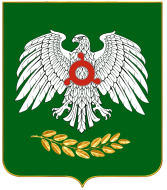     ГIАЛГIАЙ    РЕСПУБЛИКАПредседатель Городского совета г. Назрань_____________________Ю.Д. БогатыревГлава г. Назрань	____________________У.Х. ЕвлоевРЕСПУБЛИКА     ИНГУШЕТИЯ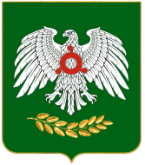               ГIАЛГIАЙ    РЕСПУБЛИКАПредседатель Городского совета г. Назрань_____________________Ю.Д. БогатыревГлава г. Назрань	____________________У.Х. Евлоев